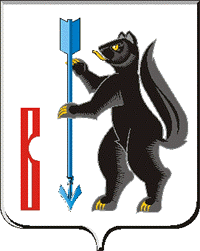 АДМИНИСТРАЦИЯГОРОДСКОГО ОКРУГА ВЕРХОТУРСКИЙП О С Т А Н О В Л Е Н И Еот 24.08.2020г. № 576г. Верхотурье О внесении изменений в муниципальную программу городского округа Верхотурский «Развитие  образования  городского округа Верхотурский до 2025 года», утвержденную постановлением Администрации городского округа Верхотурский от  25.10.2019г. № 867 В соответствии с Законом Свердловской области от 12 декабря 2019 года №120-ОЗ «Об областном бюджете на 2020 год и плановый период 2021 и 2022 годов», постановлением Правительства Свердловской области от 17.09.2014г. № 790-ПП «Об утверждении Порядка формирования и реализации государственных программ Свердловской области», постановлением Администрации городского округа Верхотурский от 06.05.2019г. № 373 «Об утверждении порядка формирования и реализации муниципальных программ городского округа Верхотурский», решением Думы городского округа Верхотурский от 18.06.2020г. № 30 «О внесении изменений в Решение Думы городского округа Верхотурский от 12.12.2019г. № 33 «О бюджете городского округа Верхотурский на 2020 год и плановый период 2021 и 2022 годов», руководствуясь Уставом городского округа ВерхотурскийПОСТАНОВЛЯЮ:1.Внести в муниципальную программу городского округа Верхотурский «Развитие  образования городского округа Верхотурский до 2025 года», утвержденную постановлением Администрации городского округа Верхотурский от  25.10.2019г. № 867 (с изменениями от 10.02.2020г.  № 96, от 04.03.2020г.  № 164, от 29.05.2020г.  № 381, от 15.07.2020г.  № 492), следующие изменения:раздел  паспорта  программы «Объемы финансирования муниципальной программы по годам реализации, тыс. рублей»  изложить в новой редакции:       	2) приложение № 2 к муниципальной программе «Объем расходов на выполнение Плана мероприятий муниципальной программы  городского округа Верхотурский «Развитие образования городского округа Верхотурский до 2025 года» изложить в новой редакции, в соответствии с приложением к настоящему постановлению.	2.Опубликовать настоящее постановление в информационном бюллетене «Верхотурская неделя» и разместить на официальном сайте городского округа Верхотурский.	3.Контроль исполнения настоящего постановления возложить на заместителя главы Администрации городского округа Верхотурский по социальным вопросам Бердникову Н.Ю.Главагородского округа Верхотурский		                                      А.Г. Лиханов	Объемы финансирования муниципальной программы по годам реализации, тыс. рублейВСЕГО: 2 447 703,2 в том числе: 2020 год – 399508,82021 год – 395462,72022 год – 404597,22023 год – 408917,32024 год – 415965,82025 год – 423251,4из них: федеральный бюджет: 0,00в том числе:2020 год – 0,02021 год – 0,02022 год – 0,02023 год – 0,02024 год – 0,02025 год – 0,0областной бюджет: 1 392 705,6в том числе:  2020 год – 214477,22021 год – 224885,62022 год – 238466,52023 год – 238046,82024 год – 238288,92025 год – 238540,6местный бюджет: 1 054 997,6в том числе: 2020 год – 185031,62021 год – 170577,12022 год – 166130,72023 год – 170870,52024 год – 177676,92025 год – 184710,8